 Служба технической поддержки
Тел.: 8 800 77-52-911
E-mail: support@a7.msk.ru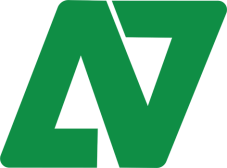 ООО «А7» 117405, г. Москва, ул. Дорожная, д.60, стр.19Заявка на ремонтКомпания ___________________________________________________________________________ (полное название компании) просит принять в ремонт ___________________________________________________________________________ (полное название оборудования, серийный номер, дата выпуска) приобретенный в ___________________________________________________________________________ (наименование фирмы, дата приобретения) Оборудование имеет следующие неисправности: ___________________________________________________________________________ (описание неисправности) ___________________________________________________________________________ (описание неисправности) ___________________________________________________________________________ (описание неисправности) ___________________________________________________________________________ (описание неисправности) ___________________________________________________________________________ (описание неисправности) ___________________________________________________________________________ (описание неисправности) ___________________________________________________________________________ (описание неисправности) ___________________________________________________________________________ (описание неисправности) ___________________________________________________________________________ (описание неисправности) Реквизиты компании: ___________________________________________________________________________ ___________________________________________________________________________ ___________________________________________________________________________ ___________________________________________________________________________ _Контактное лицо______________________________________тел.___________________ _______________ ___________ _______________________ (должность)             (подпись)            Ф.И.О. М.П. ВНИМАНИЕ!!! Доставка оборудования в ремонт осуществляется Клиентом. Со списком транспортных компаний можете ознакомиться на сайте в разделе «Сервис»